  Senior Meals February Lunch Menu 20231234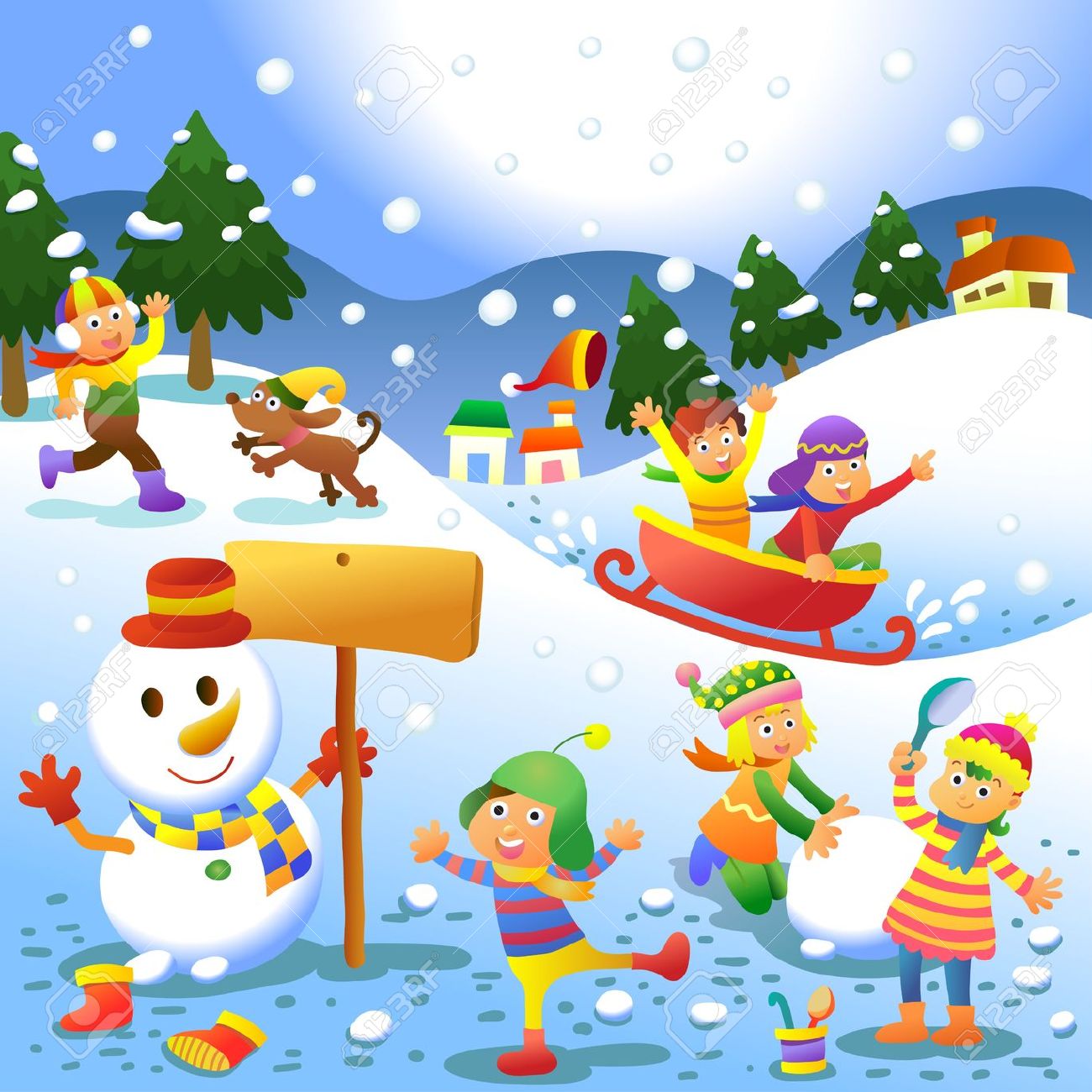 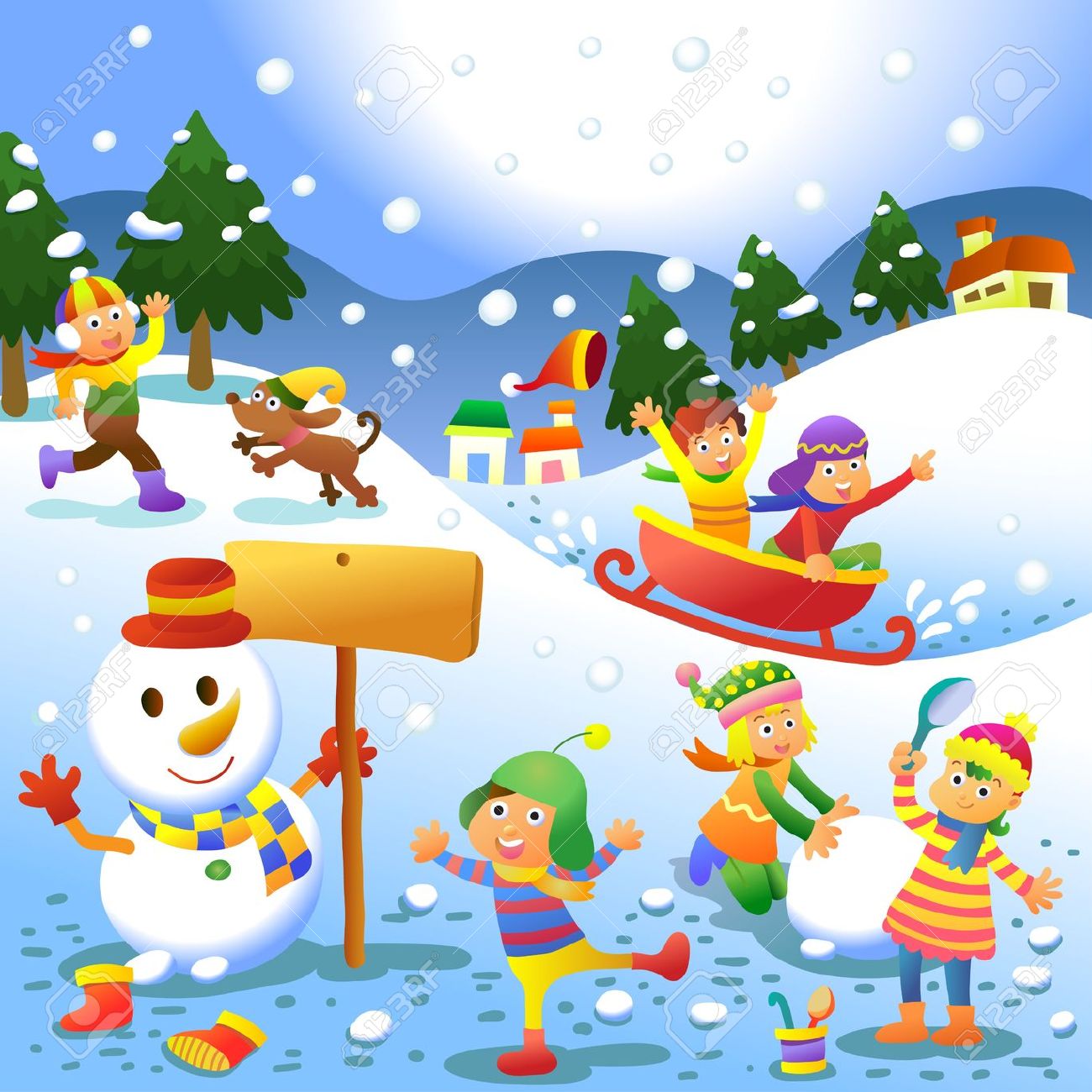 1% Milk Available at lunch timeMenu subject to change without notice.Corn Chowder, tossed salad, bread, & fruitKielbasa w/peppers, brown rice, spinach, & fruitTake home mealChicken Patty Sandwich, potato chips, celery sticks & fruit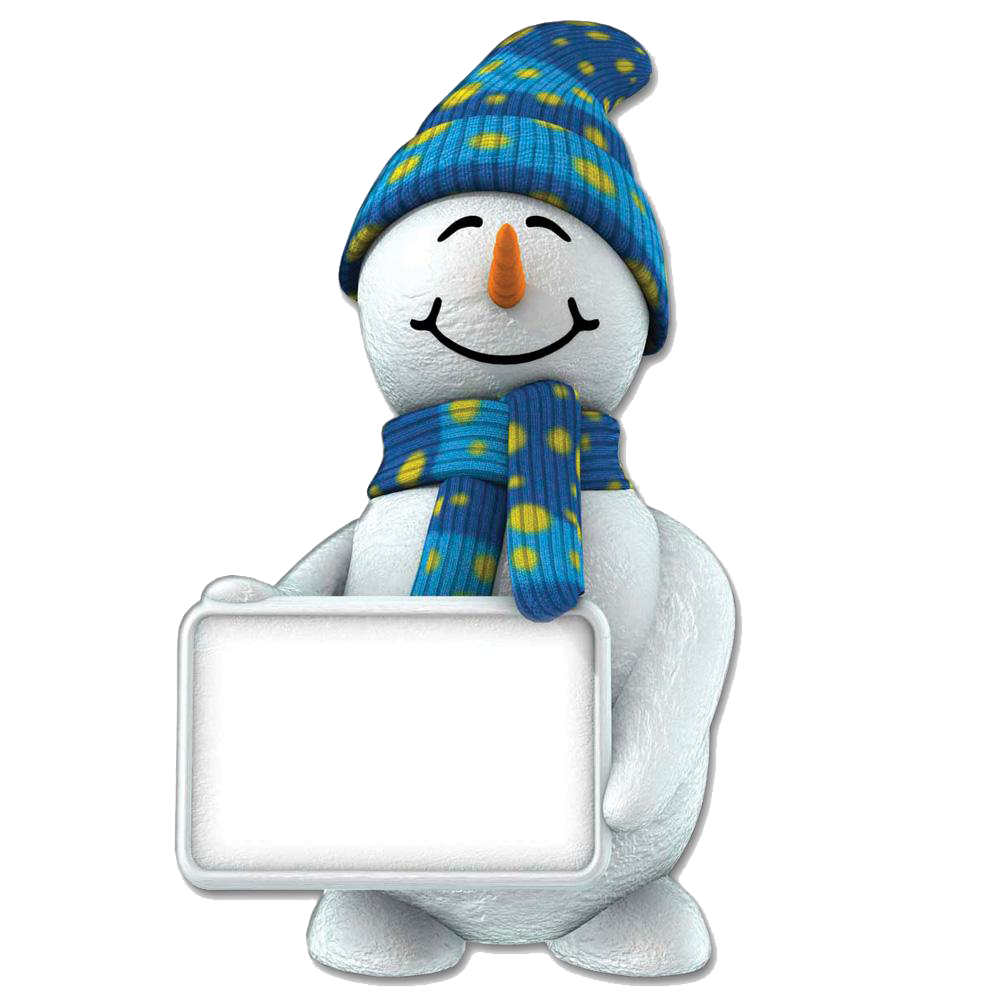 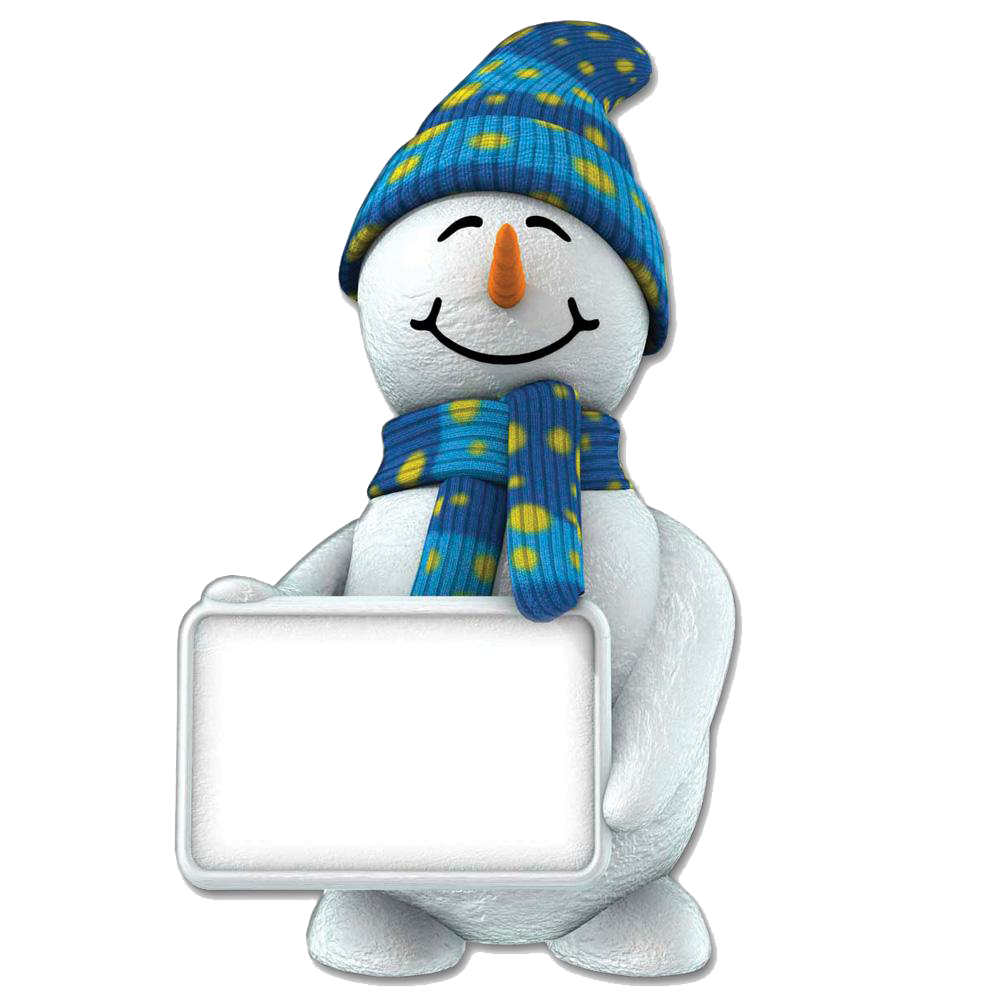 567891011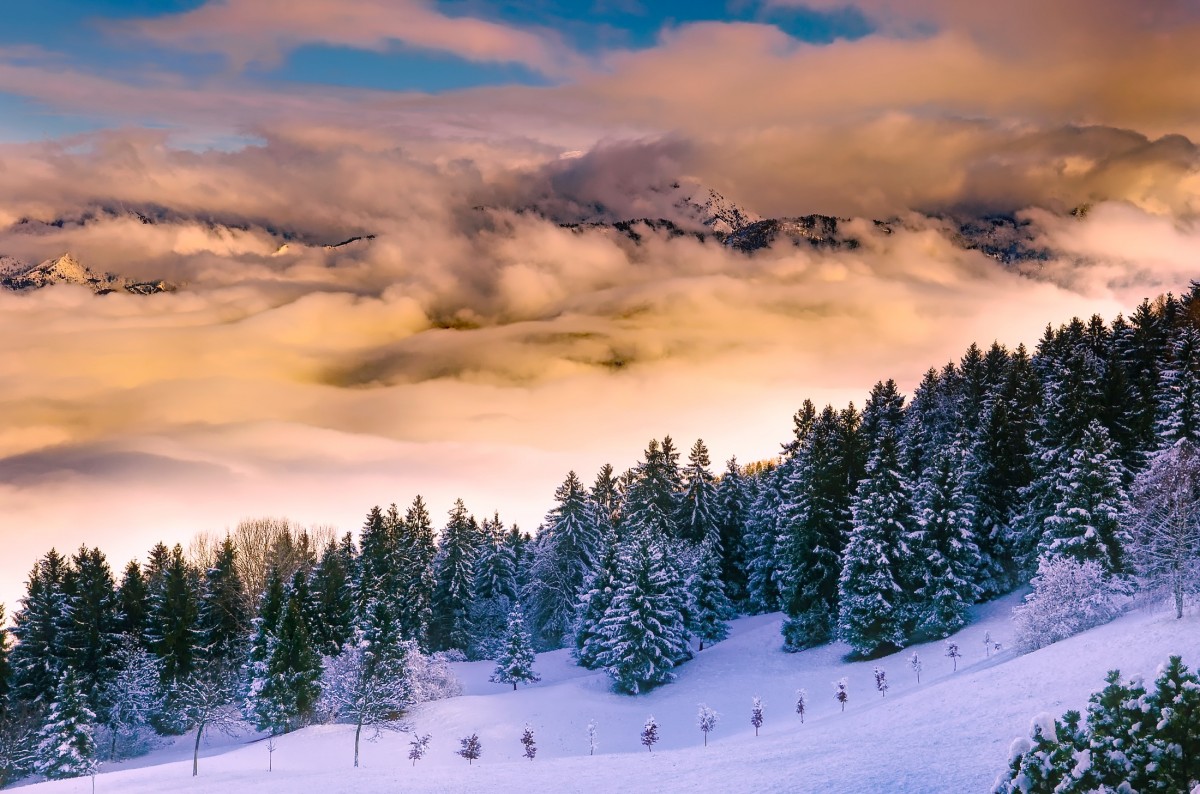 Cheeseburger Deluxe, tater tots, broccoli salad, & fruitMinestrone Soup, tossed salad, bread, & fruitPulled Pork, pasta w/alfredo sauce, cauliflower, & fruitOven baked scrambled eggs, sausage, baked beans, & yogurtTake home mealChili, cornbread, Cole slaw, & fruit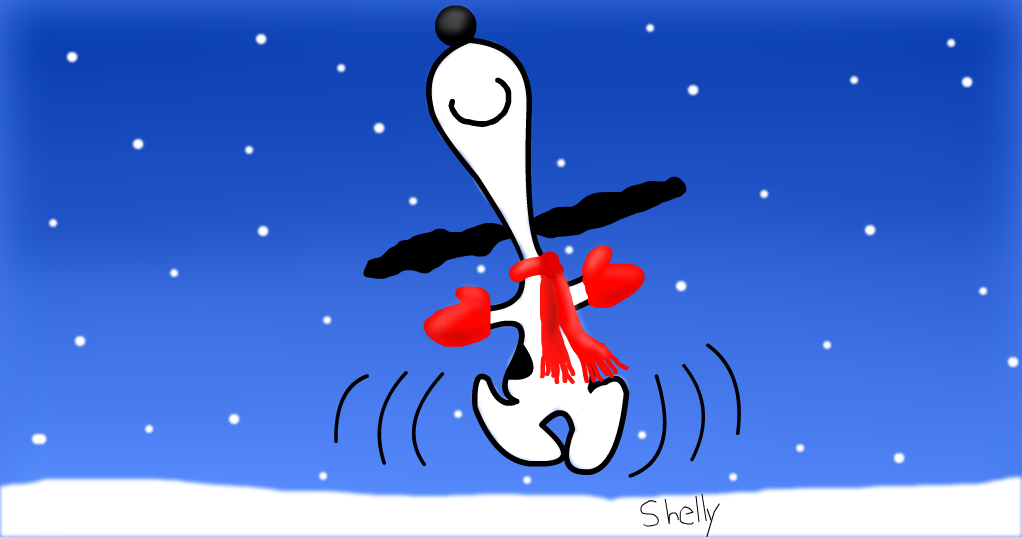 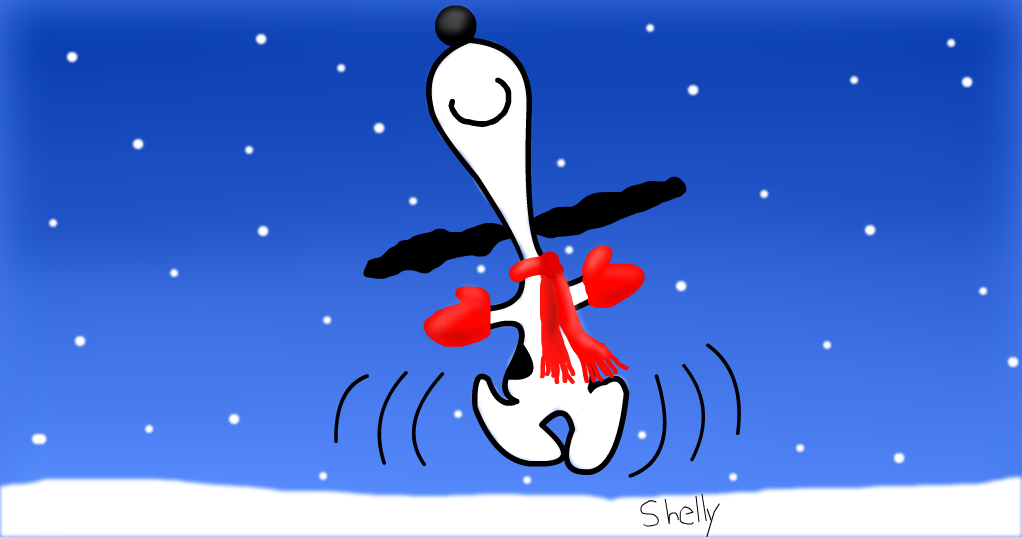 1213Valentine’s Day 1415161718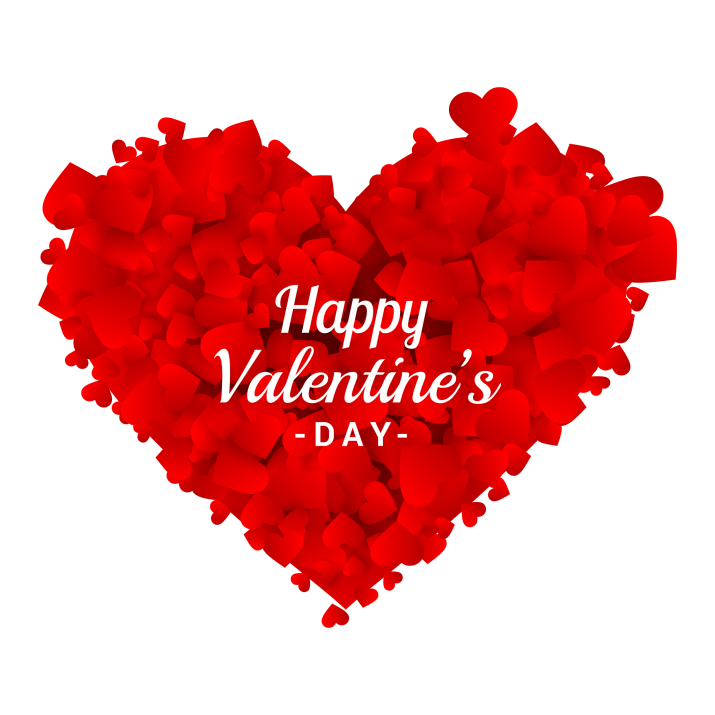 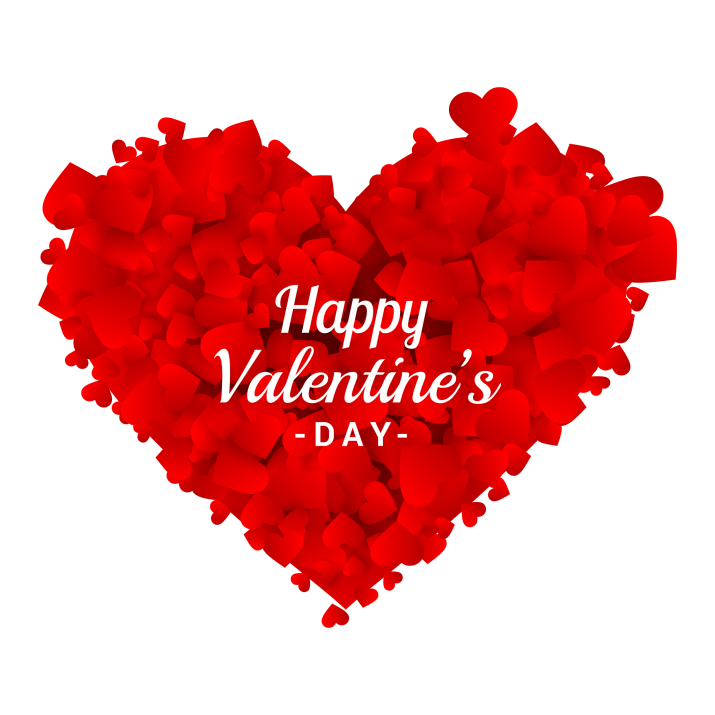 Baked Chicken, mashed potatoes, cranberry sauce, squash, & fruitPork Chops, mashed potatoes, green bean casserole & dessertToasted Cheese, tomato soup& fruitShepherds Pie, green beans & fruitTake home MealBaked Beans, Hot Dogs, Cole Slaw, & fruit 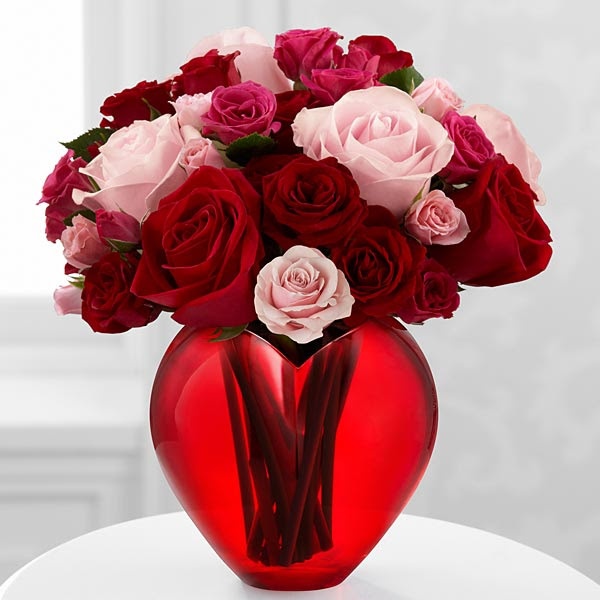 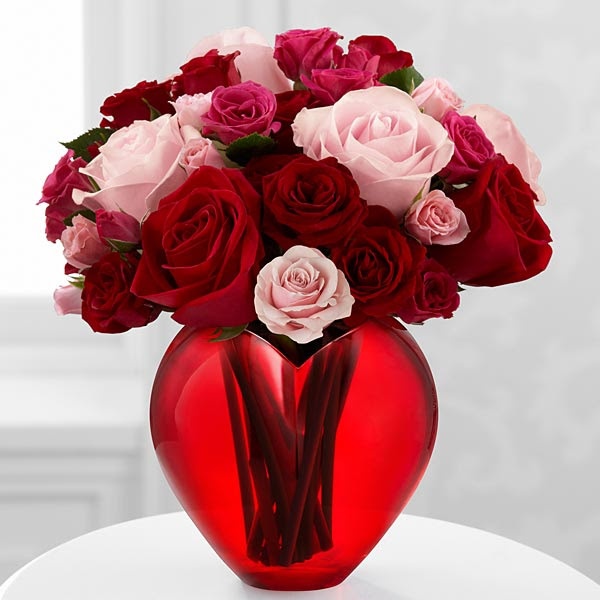 19Washington Bday  202122232425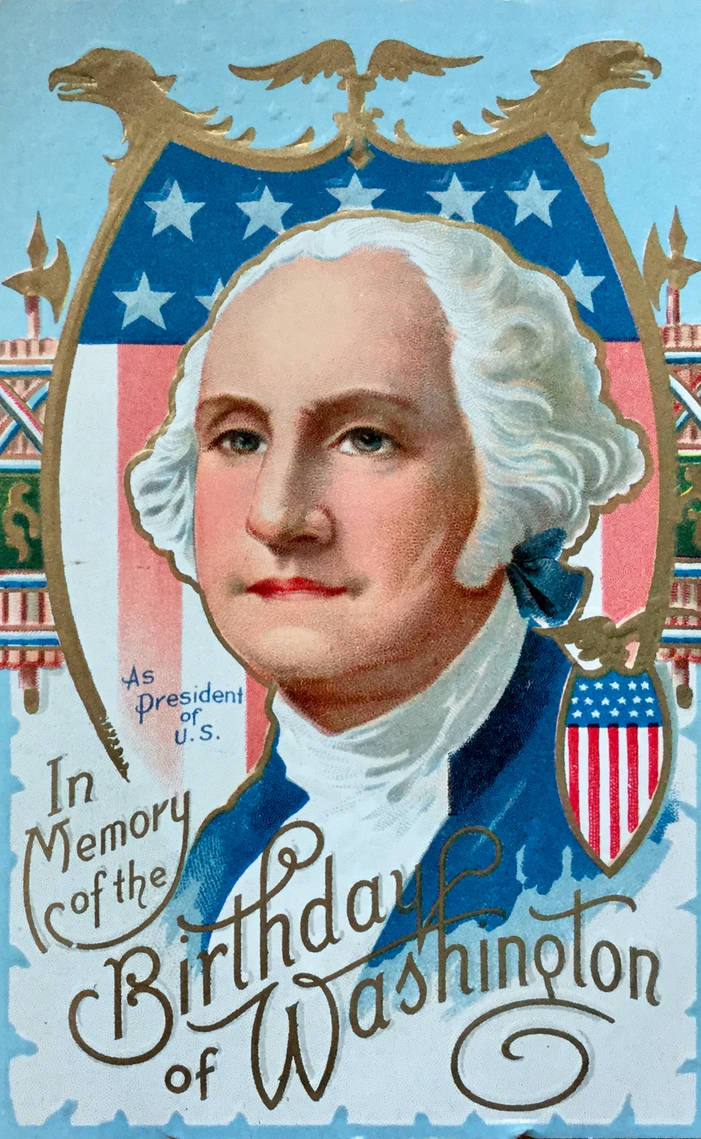 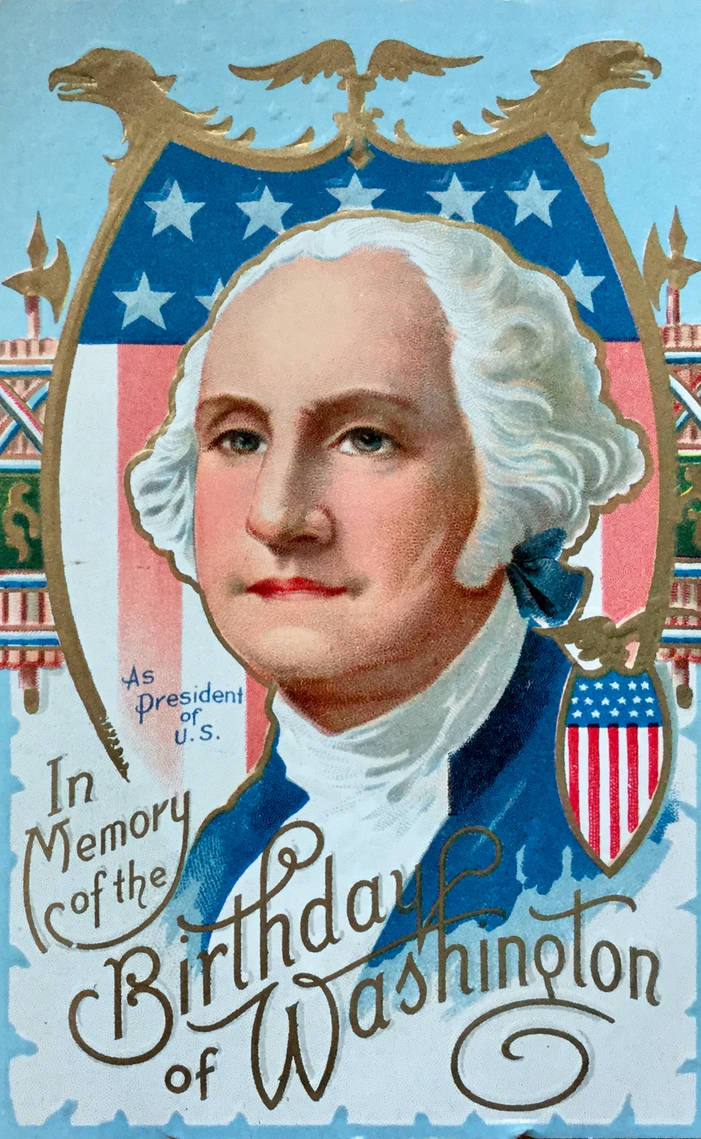 Closed for the observance of Washington’s BirthdayTuna Noodle casserole, pickled beets, & fruitBaked Macaroni & cheese, hot dog, stewed tomatoes, peas, & fruitTaco Salad, bread, & fruitTake home MealHaddock Bites, French fries, corn, & fruit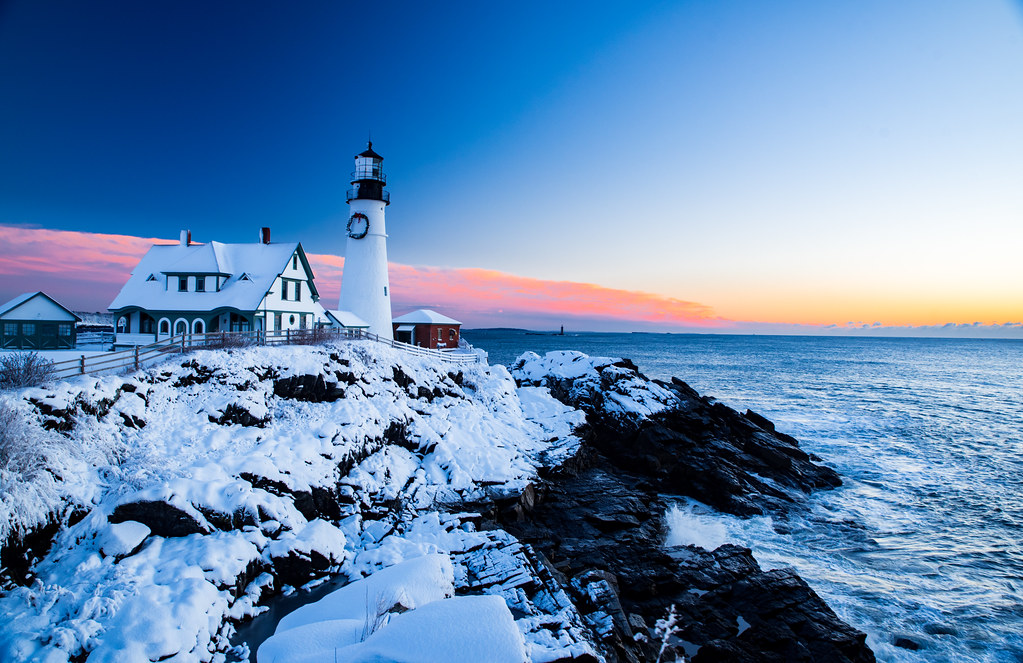 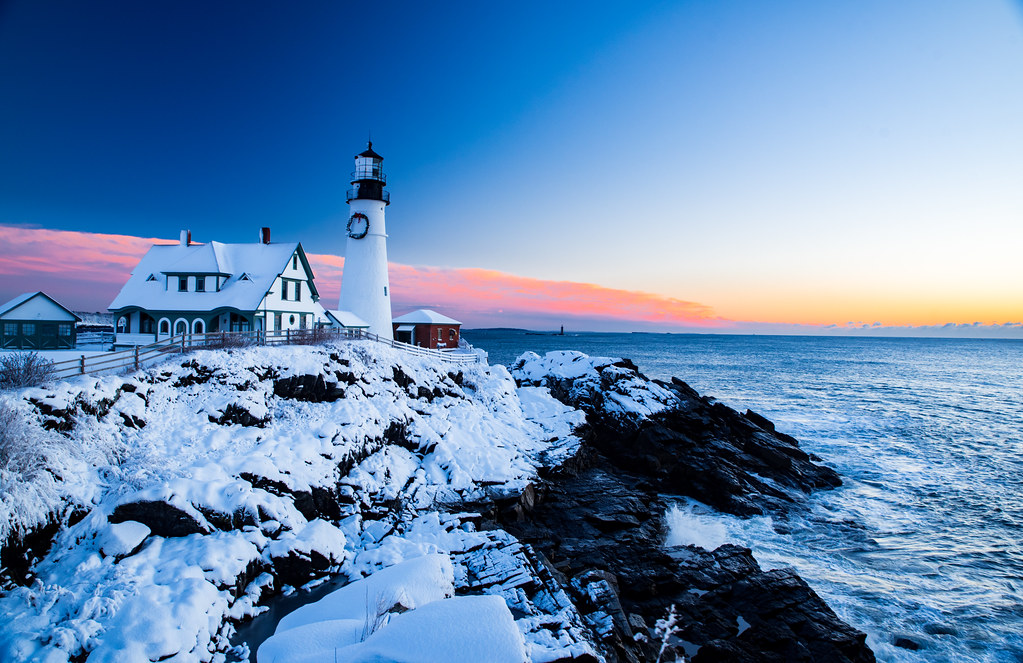 262728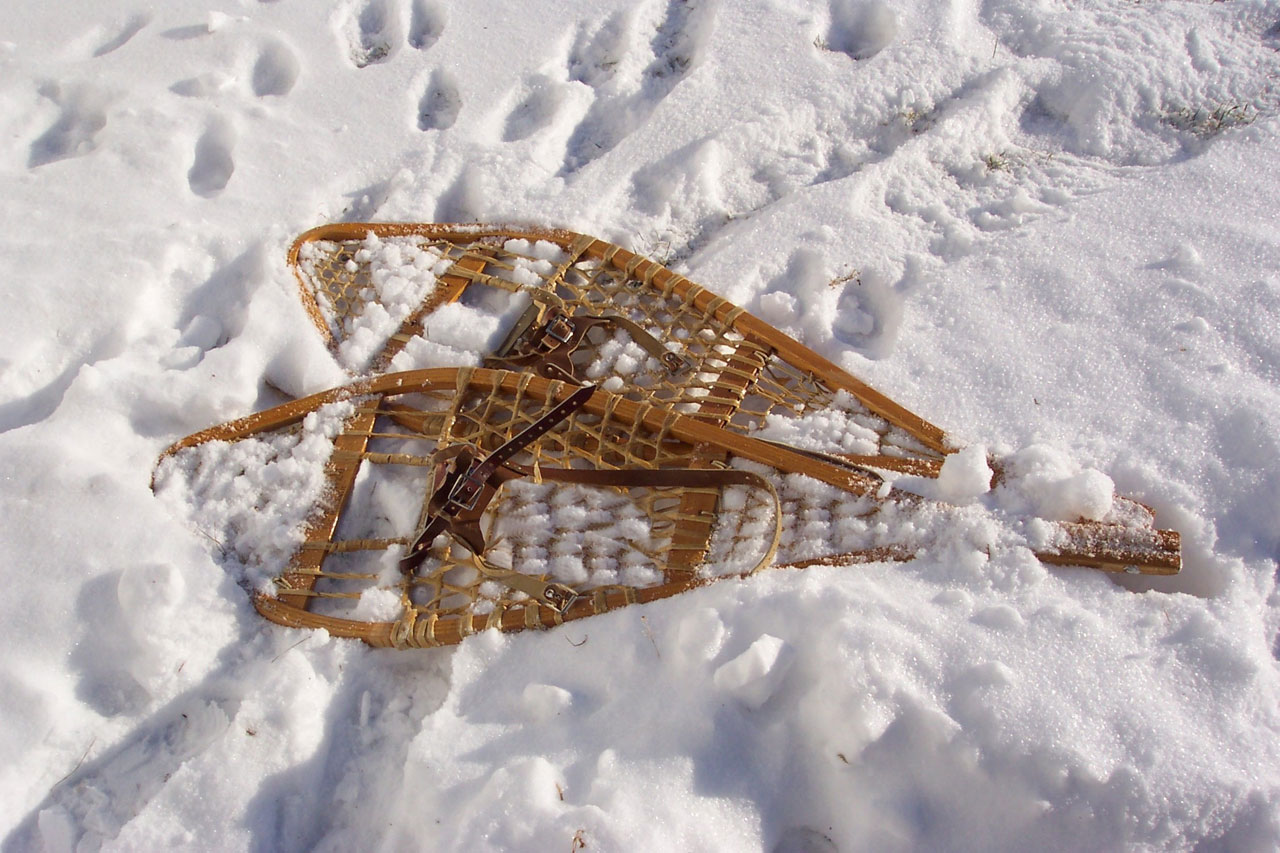 Snoogie Chicken Rice, broccoli,  bread, & fruitMacaroni Casserole, green beans, pickled beets, & fruit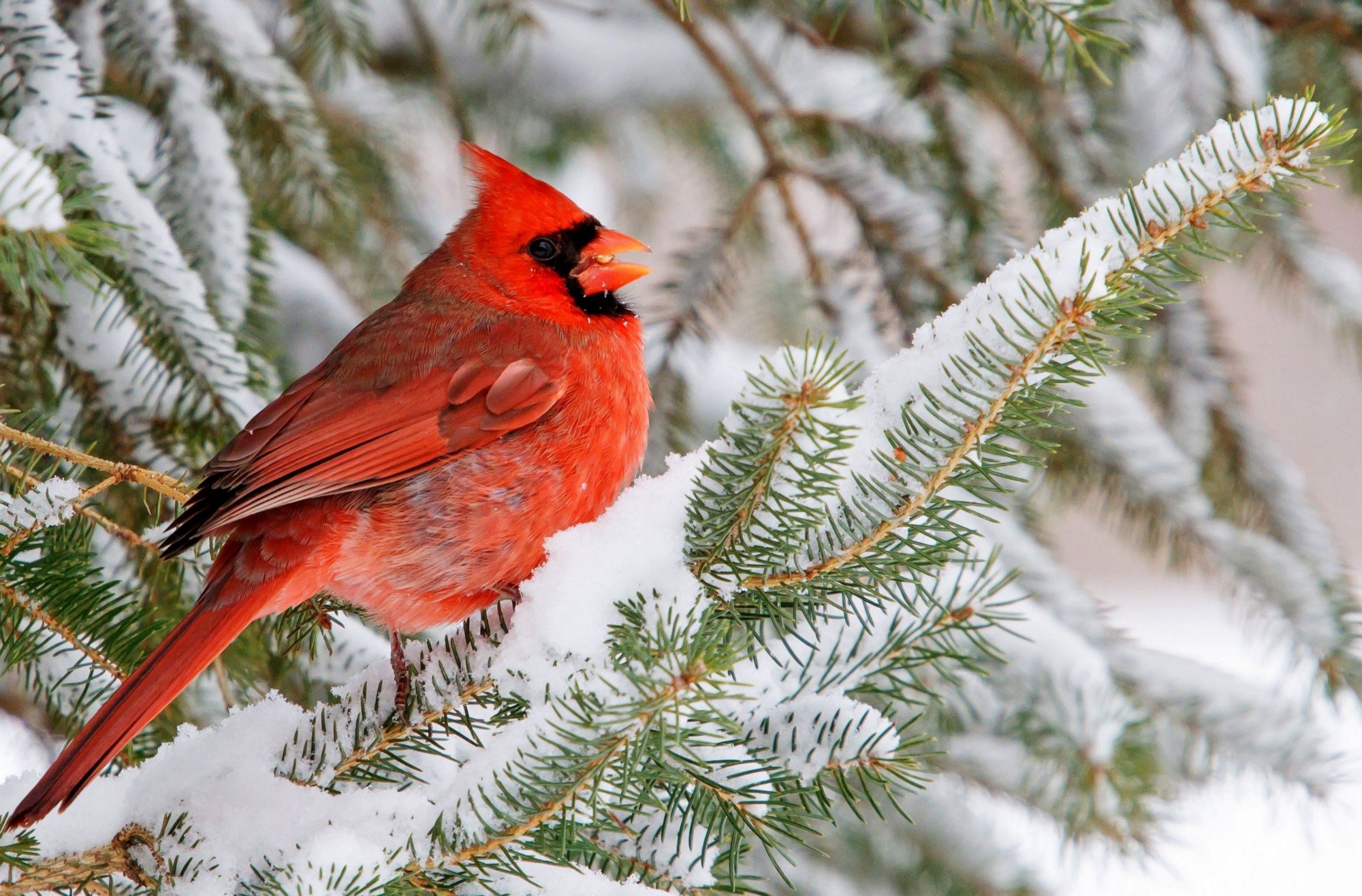 